.	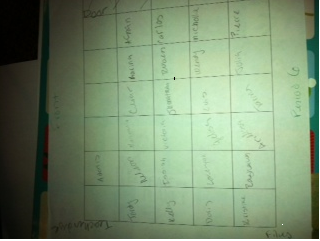 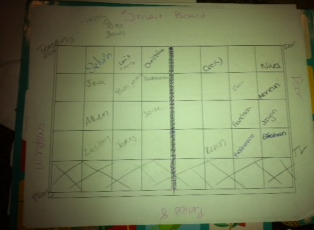 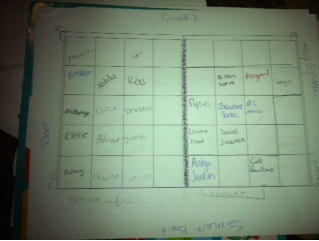 